Геленджик 2018Гостевой дом "У Галины" ул. Куникова 5Выезд из Новополоцка, Полоцка, Витебска, Орши, Могилева и Гомеляwww.familytouristic.com Местоположение: расположен в центральной части курортного города Геленджик, на ул. Куникова, дом 5. Гостевой дом "У Галины" - это место в Геленджике, где Вам всегда будут рады, а гостеприимные хозяева сделают все от себя зависящее, чтобы Ваш отдых стал действительно незабываемым!Размещение в уютном  современном коттедже с небольшой уютной и зеленой территорией.                     - 2-х  местные номера со всеми удобствами: 1 этаж, односпальные  кровати, шкаф, стулья, стол, зеркало, кондиционер, телевизор, санузел с душевой кабиной. Кухня рядом с номером. Холодильник на кухне.                     - 2-х и 3-х  местные номера  с удобствами на 2 номера: односпальные или двуспальная кровати, стулья, прикроватные тумбочки, стол, вешалка, зеркало, вентилятор, телевизор, санузел на 2 номера. Кондиционер в холле на 2 номера. Кухня на 2 номера. Холодильник на кухне. В 3-х местном номере можно разместить 4 человека.Питание: на территории Гостевого дома имеется 3 кухни для самостоятельно приготовления пищи.  Для тех, кто не хочет готовить, в шаговой  доступности есть столовые с домашним питанием, множество кафе и ресторанов.Дополнительные услуги: холодная и горячая вода круглосуточно (артезианская скважина с сероводородной водой), гладильная доска + утюг (бесплатно), сушилка для белья (бесплатно), мангал во дворе (бесплатно).Пляжи: до моря 10-15 минут прогулочным шагом. По дороге на пляж, множество магазинов, небольшой рынок, столовая, кафе и ресторанчики, палатки с сувенирами и пляжным инвентарем, аттракционы и многое другое.Развлечения: центральная набережная Геленджика, центр города и центр развлечений  - в 10 минутах ходьбы от Гостевого дома, рынок - в 10 минутах ходьбы, магазины, кафе, столовые, пиццерии - в 1-5 минутах ходьбы, аквапарки - "Золотая Бухта", "Бегемот" или "Дельфин" в 15-30 минутах ходьбы. Рядом остановка общественного транспорта и Аптека. В Геленджике круглосуточно работают боулинг клубы, рестораны и бары. Многие заведения на причале устраивают незабываемые вечеринки и зажигательные шоу.Экскурсии: горные парки "Сафари" и "Олимп", где Вы можете познакомиться с дикими и экзотическими представителями фауны, также, по канатной дороге легко добраться до самой вершины Маркхотского хребта, на которой есть уютные рестораны и колесо обозрения, с вершины которого открывается завораживающий вид на город. Морские прогулки на яхтах и катерах, пенные вечеринки на борту пароходов в открытом море, полеты на гидросамолетах и прыжки с парашютом, погружение в водный мир и заплывы к затонувшим кораблям непременно понравятся любителям активного отдыха.Стоимость в таблице указана  на 1 человека и включает в себя проезд автобусом и проживание 10 дней / 10 ночей.Оплачивается принимающей стороне на территории Российской Федерации в долларах США.При оплате в белорусских рублях стоимость тура рассчитывается по курсу НБРБ+3% на день оплаты.Дети до 5-х лет без предоставления места в Гостевом доме (с предоставление места в автобусе + коммунальный сбор) -  125 долларов!!!Стоимость туристической услуги: 50 белорусских рублей (оплата в кассу при заключении договора)В стоимость входит: проезд автобусом туркласса (чай, кофе (если автобус оборудован системой нагрева воды), TV, кондиционер)проживание 10 дней / 10 ночей на моресопровождение группы по территории РБ и РФинформационно-консультативная услуга по подбору и бронированию тураДополнительно оплачивается: курортный сбор (около 100 российских рублей с человека за 10 дней отдыха)медицинская страховка (по желанию от 3 дол с человека), * детям до 10 лет бесплатно (в страховке со взрослым).Программа тураВажная информация, которая поможет  сделать Ваше  путешествие комфортным!!!1. Обратите внимание, что на территории Российской Федерации  курение в общественных местах запрещено (существуют специально отведенные для курения места). За нарушение - штраф.  2. Берите с собой российские рубли (менять доллару и евро достаточно сложно).3. Возьмите с собой в дорогу подушку и плед, чтобы комфортно расположиться в автобусе.4. Документы, необходимые для поездки: паспорт, действительный на время всей поездки; для детей - паспорт или свидетельство о рождении, действительные на время поездки.5. Наши номера в viber для экстренной связи +375295968110 (Елена) и +375291584480 (Татьяна).6. Наш российский номер телефона доступен только в день выезда (12 день!!!), его Вам сообщит руководитель группы в автобусе.7. Подключить российскую сим-карту Вы можете только при наличии паспорта.8. На санитарных остановках Вам будет предложен чай и кофе (при условии, что автобус оборудован системой кипячения воды).  При желании Вы можете взять в дорогу свой термос с горячими напитками. 9. Санитарные остановки каждые 4 часа (возможны дополнительные по просьбе туристов).Внимание!!!Туристическая компания оставляет за собой право, в случае причин непреодолимого характера, вносить некоторые изменения в программу тура без уменьшения общего объема и качества услуг, в том числе предоставлять замену гостевого дома на равнозначный. Туристическая компания не несет ответственности за задержки на границах и пробки на дорогах.г. Витебск пр-т Победы 7/1, офис 113+375 212 57 00 17+375 29 711 20 11 МТС                                                                                   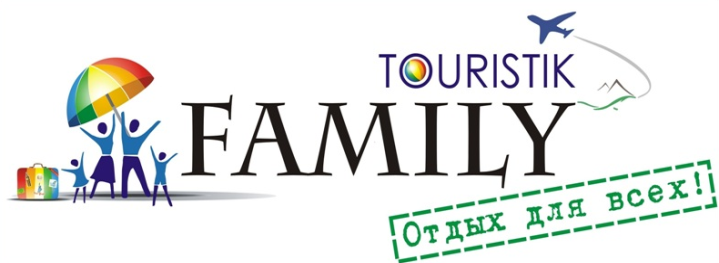 г. Витебск ул. Советская 13 (Ленина 52)+375 212 60 75 06+375 33 617 20 11 МТСДата заездаКол.ночей2- х -3-х местный номер с удобствами на 2 номера2- х -3-х местный номер с удобствами на 2 номера2- х -3-х местный номер с удобствами на 2 номера2-х местный номер с удобствами в номере2-х местный номер с удобствами в номере2-х местный номер с удобствами в номереДата заездаКол.ночей  Взрослый  Взрослый  Ребенок до 14 летна основном месте  ВзрослыйРебенок до 14 лет на основном местеРебенок до 14 лет на основном местеДата заезда11.06-24.0610210210                 20022021021.06-04.071021021020022021001.07-14.071024524523526525511.07-24.071024524523526525521.07-03.081024524523526525531.07-13.081024524523526525510.08-23.081024524523526525520.08-02.091024524523526525530.08-12.091021021020022021009.09-22.09102102102002202101 день ВРЕМЯ  и МЕСТО  УКАЗАНО ОРИЕНТИРОВОЧНО!!!!!! Доставка туристов из Новополоцка и Полоцка до места посадки в автобус в Витебске может осуществляться микроавтобусом или легковым автомобилем БЕСПЛАТНО !!!Выезд из Новополоцка в 19.00 (здание бывшего «ЗАГСА»)Выезд из Полоцка в 19.20 («Дома Быта», рядом с ж/д Вокзалом)Выезд из Витебска в 21.00 (гостиница «Витебск»)Выезд из Орши в 22.30 (магазин «Раница»)Выезд из Могилева в 23.45 (площадь Орджоникидзе)Выезд из Гомеля в 04.00 (ул. Советская ост «Баня», напротив Цирка)Внимание! Точное время выезда, место отправления, номер автобуса, имя и телефон руководителя группы  накануне отправления уточняйте по телефонам: +375 29 711 20 11 мтс, +375 29 158 44 80 vel. или + 375 212 57 00 17 гор., +375 212 60 75 06 гор.Места в автобусе указывает руководитель группы при посадке в автобус. Согласно нашей концепции в первой половине автобуса, вне зависимости, когда выкупали тур,  будут рассажены маленькие дети и пожилые люди (при их наличии). Дальнейшая рассадка туристов в автобусе будет осуществляться согласно дате оформления тура и пожеланий туриста.Ночной переезд.2 деньТранзит по территории РБ и РФ (ночлег в автобусе).3-12 деньПрибытие в Геленджик ориентировочно 08.00-10.00 (время может меняться в зависимости от пробок на дороге и длительности санитарных остановок).Заселение в гостевой дом с 11.00 до 13.00. Отдых на курорте 10 дней / 10 ночей13 день Туристы, проживающие в Гостевом доме «У Галины» в день выезда должны освободить номера с 09.00 до 10.00 утра. Место для хранения багажа, санузел будут предоставлены в Гостевом доме «У Галины». В период ожидания автобуса можно пользоваться территорией гостевого дома «У Галины».Информацию о точном времени выезда из Геленджика уточняйте в день отправления у руководителя группы или в информационном письме в Гостевом доме «У Галины». Ориентировочное время выезда 13.00-15.00.Ночной переезд.14 день / 15 деньПрибытие в Гомель в 21.00 (ул. Советская ост «Баня», напротив Цирка)Прибытие в Могилев в 22.30 (площадь Орджоникидзе)Прибытие в Оршу в 24.00  (магазин «Раница»)Прибытие в Витебск в 01.00 (гостиница «Витебск»)Прибытие в Полоцк в 03.00 («Дома Быта» рядом с ж/д Вокзалом)Прибытие в Новополоцк в 3.30 (здание бывшего «ЗАГСА»)ВРЕМЯ  и МЕСТО  УКАЗАНО ОРИЕНТИРОВОЧНО!!!Доставка туристов в Новополоцк и Полоцк из Витебска может осуществляться микроавтобусом или легковым автомобилем БЕСПЛАТНО!